АДМИНИСТРАЦИЯГОРОДСКОГО ПОСЕЛЕНИЯ РУЗАЕВКАРУЗАЕВСКОГО МУНИЦИПАЛЬНОГО РАЙОНАРЕСПУБЛИКИ МОРДОВИЯР А С П О Р Я Ж Е Н И Е 30.04.2020 										№ 65-рг. РузаевкаО проведении городского смотра-конкурса на лучшее содержание защитных сооружений гражданской обороны и их готовности к приему укрываемых на территории городского поселения РузаевкаВ соответствии со статьей 14 Федерального закона от 06. 10. 2003 года № 131 "Об общих принципах организации местного самоуправления в Российской Федерации», федеральными законами от 12 февраля 1998 г. № 28-ФЗ «О гражданской обороне», от 21 декабря 1994 г. № 68-ФЗ «О защите населения и территорий от чрезвычайных ситуаций природного и техногенного характера», постановлениями Правительства Российской Федерации от 29.11.1999 года № 1309 «О порядке создания убежищ и иных объектов гражданской обороны», от 23 апреля 1994 г. № 359 «Об утверждении Положения о порядке использования объектов и имущества гражданской обороны приватизированными предприятиями, учреждениями и организациями», с приказами МЧС Российской Федерации по делам гражданской обороны, чрезвычайным ситуациям и ликвидации последствий стихийных бедствий от 05.04.1996 года № 225 «О сохранении фонда средств коллективной защиты», от 15.12.2002 года № 583 «Об утверждении и введении в действие Правил эксплуатации защитных сооружений гражданской обороны», с целью улучшения содержания и эксплуатации защитных сооружений гражданской обороны, поддержания их в готовности к приему укрываемого населения города Рузаевка: 1. Провести городской смотр-конкурс (далее смотр-конкурс) на лучшее содержание защитных сооружений гражданской обороны и их готовности к приему укрываемых в 2020 году на территории городского поселения Рузаевка.2. Утвердить положение о проведении смотра-конкурса (приложение № 1).3. Установить срок проведения смотра-конкурса с 01 по 31 августа 2020 года.4. Создать комиссию по подготовке и проведению смотра-конкурса и утвердить ее состав (приложение № 2).5. Организовать работу комиссии в соответствии с «Положением о проведении смотра-конкурса на лучшее содержание защитных сооружений гражданской обороны в субъектах Российской Федерации, муниципальных образований и организациях в 2020 году», утвержденным приказом МЧС России от 06.04.2020 г. № 233. 6. Настоящее распоряжение вступает в силу со дня его подписания и подлежит размещению на официальном сайте органов местного самоуправления городского поселения Рузаевка в сети Интернет.7. Контроль за исполнением настоящего распоряжения возложить на первого заместителя Главы администрации городского поселения Рузаевка А.Н. Киселева. Глава администрациигородского поселения Рузаевка                                                                  А.Ю. Домнин Приложение № 1к распоряжению администрациигородского поселения Рузаевкаот «30» апреля 2020 г. № 65-рПОЛОЖЕНИЕо проведении смотра-конкурса на лучшее содержание защитных сооружений гражданской обороныи их готовности к приему укрываемых на территории городского поселения Рузаевка1. Цели и задачи проведения смотра-конкурса.Смотр-конкурс проводится в целях:1.1. Сохранения имеющегося фонда ЗС ГО, обеспечения требуемых условий их содержания и эксплуатации, поддержания их в постоянной готовности к использованию по предназначению;1.2. Выявления эффективных форм и способов использования фонда ЗС ГО в условиях мирного времени для поддержания в готовности к приему укрываемого населения;1.3. Распространение опыта содержания, эксплуатации и использования лучших защитных сооружений ГО.1.4. обеспечение сохранности фонда ЗС ГО и их готовность к использованию по назначению;1.5. Обеспечение постоянного контроля за ведением учета ЗС ГО, их состоянием и использованием.2. Порядок проведения смотра-конкурса на лучшее содержание  ЗС ГО:2.1. Смотр-конкурс на лучшее содержание защитных сооружений гражданской обороны и их готовность к приему укрываемых проводится в сроки, установленные настоящим Распоряжением;2.2.Комиссия назначается распоряжением Главы администрации городского поселения Рузаевка - руководителем гражданской обороны городского поселения Рузаевка и возглавляется одним из его заместителей. 2.3. По итогам проверки определяются лучшие убежища в городском поселении Рузаевка, с присуждением трех призовых мест.2.4 Результаты смотра-конкурса отражаются в протоколе согласно рекомендациям по проведению смотра-конкурса.2.5. Победители смотра-конкурса на лучшее содержание, использование защитных сооружений гражданской обороны и их готовность к приему укрываемых определяется по наибольшей сумме баллов, набранной в соответствии с рекомендациями по проведению смотров конкурсов.2.6. Итоги смотра-конкурса оформляются соответствующим актом. 2.7. Организации (а также должностные лица), защитные сооружения которых по сумме баллов заняли I - III места, могут быть поощрены по решению соответствующих руководителей гражданской обороны.Приложение № 2к распоряжению администрациигородского поселения Рузаевкаот «30» апреля 2020 г. № 65-рСОСТАВкомиссии по проведению городского смотра-конкурсана лучшее содержание защитных сооружений гражданской обороныи их готовности к приему укрываемых на территории городского поселения РузаевкаКиселев Александр Николаевич - первый заместитель главы администрации городского поселения Рузаевка, председатель комиссии;Козлов Александр Васильевич - начальник отдела ГО администрации городского поселения Рузаевка, заместитель председателя комиссии;Романова Наталья Геннадьевна – главный специалист отдела ЖКХ и благоустройства администрации городского поселения Рузаевка, секретарь комиссии.Члены комиссии:Зоткин Андрей Николаевич – заместитель начальника ОНД и ПР Рузаевского муниципального района УНД и ПР ГУ МЧС России по РМ (по согласованию);Кичимов Вячеслав Викторович - начальник отдела ГО и ЧС и вопросам ЕДДС Рузаевского муниципального района (по согласованию);Ларина Елена Геннадьевна – начальник Рузаевского отделения Волго-Вятского филиала АО «Ростехинвентаризация – Федеральное БТИ» (по согласованию);Павлова Ирина Николаевна – начальник штаба ГО станции Рузаевка (по согласованию).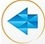 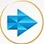 